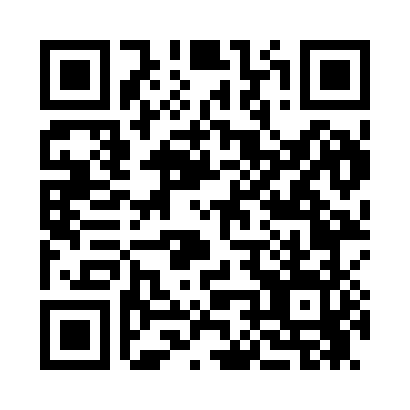 Prayer times for Aznoe, Montana, USAWed 1 May 2024 - Fri 31 May 2024High Latitude Method: Angle Based RulePrayer Calculation Method: Islamic Society of North AmericaAsar Calculation Method: ShafiPrayer times provided by https://www.salahtimes.comDateDayFajrSunriseDhuhrAsrMaghribIsha1Wed4:236:061:225:228:3910:232Thu4:216:041:225:228:4110:253Fri4:196:031:225:238:4210:274Sat4:166:011:225:248:4310:295Sun4:146:001:225:248:4510:316Mon4:125:581:225:258:4610:337Tue4:105:571:225:258:4810:358Wed4:075:551:225:268:4910:379Thu4:055:541:225:268:5010:4010Fri4:035:521:225:278:5210:4211Sat4:015:511:225:278:5310:4412Sun3:595:501:225:288:5410:4613Mon3:565:481:225:288:5610:4814Tue3:545:471:225:298:5710:5015Wed3:525:461:225:298:5810:5216Thu3:505:451:225:298:5910:5417Fri3:485:431:225:309:0110:5618Sat3:465:421:225:309:0210:5919Sun3:445:411:225:319:0311:0120Mon3:425:401:225:319:0411:0321Tue3:405:391:225:329:0611:0522Wed3:385:381:225:329:0711:0723Thu3:375:371:225:339:0811:0924Fri3:355:361:225:339:0911:1125Sat3:335:351:225:349:1011:1326Sun3:315:341:225:349:1111:1527Mon3:305:331:235:349:1211:1728Tue3:285:331:235:359:1311:1829Wed3:275:321:235:359:1411:1930Thu3:275:311:235:369:1511:1931Fri3:275:301:235:369:1611:20